Додаток 1								до рішення виконавчого комітету 									Миргородської міської ради 									від 15 лютого 2023 року № 43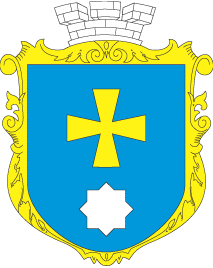 МИРГОРОДСЬКА МІСЬКА РАДАВИКОНАВЧИЙ КОМІТЕТМИРГОРОДСЬКА МІСЬКА РАДАВИКОНАВЧИЙ КОМІТЕТІнформаційна картаСкасуваня дії довідки про взяття на облік внутрішньо переміщеної особиІК-21/291.Орган, що надає послугуУправління соціального захисту населення Миргородської міської ради2.Місце подання документів та отримання результату послугиВідділ «Центр надання адміністративних послуг» виконавчого комітету Миргородської міської ради вул. Гоголя,171/1,  тел/факс (05355) 5-03-18http://myrgorod.pl.uae-mail: cnap_mirgorod@ukr.netУправління соціального захисту населення Миргородської міської радивул.Гоголя,92, тел./факс (05355)5-32-81e-mail:uszn1632@adm-pl.gov.uaпонеділок  - четвер з 8.00 до 17.00п’ятниця з 8.00 до 15.45перерва з 12.00 до 12.453.Підстава для отримання адміністративної послугиПідставою для скасування дії довідки про взяття на облік внутрішньо переміщеної особи та внесення відомостей про це в Єдину інформаційну базу даних про внутрішньо переміщених осіб є обставини, за яких внутрішньо переміщена особа:1) подала заяву про відмову від довідки;2) скоїла кримінальне правопорушення: дії, спрямовані на насильницьку зміну чи повалення конституційного ладу або на захоплення державної влади; посягання на територіальну цілісність і недоторканність України; терористичний акт; втягнення у вчинення терористичного акту; публічні заклики до вчинення терористичного акту; створення терористичної групи чи терористичної організації; сприяння вчиненню терористичного акту; фінансування тероризму; вчинення кримінального правопорушення проти миру, безпеки людства та міжнародного правопорядку або військового кримінального правопорушення;3) повернулася до покинутого місця постійного проживання;4) виїхала на постійне місце проживання за кордон;5) подала завідомо недостовірні відомості.4.Перелік документів, необхідних для надання послуги та вимоги до них Заява про скасування дії довідки про взяття на облік внутрішньо переміщеної особи (довільної форми); документ, що посвідчує особу внутрішньо переміщеної особи або законного представника внутрішньо переміщеної особи / дитини5.Спосіб подання документівОсобисто внутрішньо переміщеною особою або законним представником внутрішньо переміщеної особи / дитини У разі наявності підстав, передбачених статтею 12 Закону, МВС, Національна поліція, ДМС, СБУ, Адміністрація Держприкордонслужби, Мінфін, Мінцифри подають уповноваженому органу відповідну інформацію для прийняття рішення щодо зняття з обліку внутрішньо переміщених осіб.6.Законодавчо- нормативна основа1.Закон України «Про забезпечення прав і свобод внутрішньо переміщених осіб»№1706-VII від 20.10.2014 ( далі-Закон);2 Постанова Кабінету Міністрів України від 01.10.2014 № 509 „Про облік внутрішньо переміщених осіб” (далі – постанова № 509);7. Платність (безоплатність) надання Адміністративна послуга надається безоплатно8.Строк надання  Рішення про скасування дії довідки відповідно до статті 12 Закону (крім осіб, які є власниками пошкодженого або знищеного нерухомого майна внаслідок бойових дій, терористичних актів, диверсій, спричинених військовою агресією Російської Федерації, і подали заявку на відшкодування відповідних втрат, зокрема через Єдиний державний веб-портал електронних послуг) приймається керівником відповідного уповноваженого органу або уповноваженою особою територіальної громади / центру надання адміністративних послуг за місцем отримання довідки впродовж трьох днів з дати надходження  відповідної інформації, повідомлення, або заяви. Уповноважений орган або уповноважена особа територіальної громади / центру надання адміністративних послуг на підставі прийнятого рішення невідкладно вносить до Єдиної інформаційної бази даних про внутрішньо переміщених осіб запис про скасування дії довідки.9. Перелік підстав для відмови у наданні адміністративної послугиВідсутність підстав, передбачених до статтею 12 Закону10.Результат надання адміністративної послугиПрийняття  рішення про скасування дії довідки 11.Способи отримання відповіді (результату)Особисто заявником 